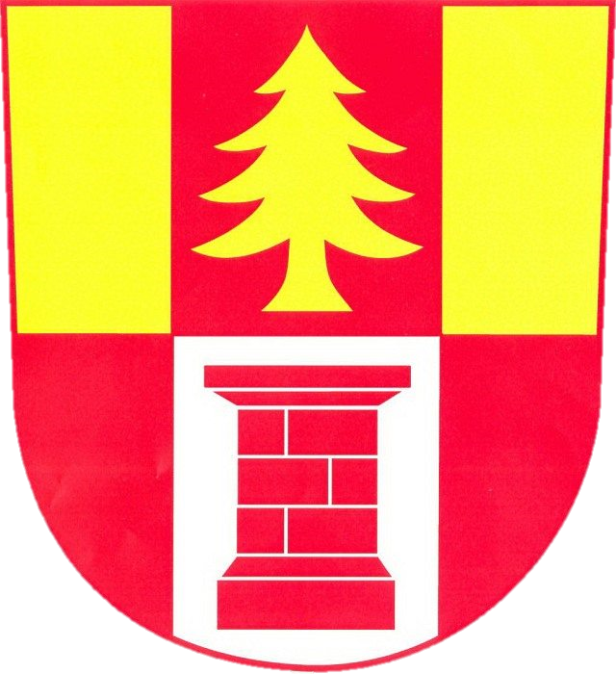 Nučický zpravodajbřezen 2019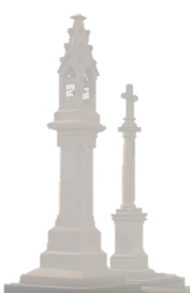 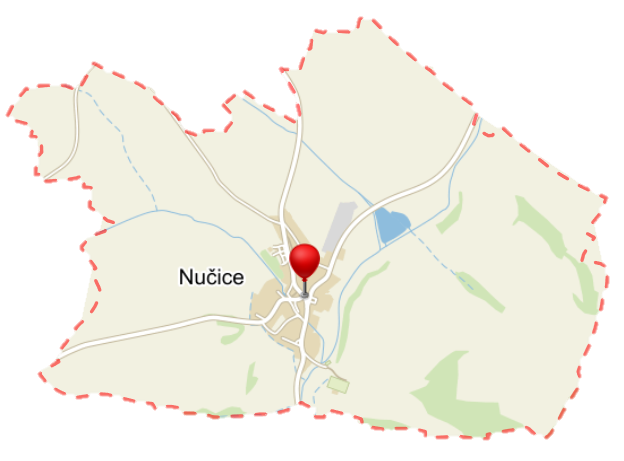 Nad kalendářem….Jaro už je tady. Sluníčko zase začíná hřát a zve nás ven do přírody a na zahrádky. Všude lze obdivovat tu změnu, prodlužuje se den, pupeny pučí, ptáci prozpěvují. Astronomické jaro už začalo ve středu 20.března před půlnocí. Nučičtí fotbalisté také už zahájili jarní část sezony. I když na první jarní gól si ještě musíme počkat.Tuto neděli 31. března se mění letní čas. Možná naposledy, kdo ví.       To záleží, jak se nakonec všichni v Evropě dohodnou a jak v Bruselu rozhodnou. Každému vyhovuje něco jiného.V sobotu 6. dubna dopoledne budeme „uklízet Česko“. Přijďte prosím pomoci, jsou to tak dvě hodinky příjemně a užitečně stráveného času.Velikonoce budou tentokrát 21.dubna. Připomeňme si, že Velikonoce jsou spojeny s vítáním jara a užijme si tradičních zvyků i pokrmů. Velikonoce jsou také významným křesťanským svátkem. Přeji Vám hezké prožití velikonočních svátků, dětem bohatou pomlázku a nám všem hodně zdraví a pohody.Jaromír Klihavec, starosta obceKontejner na bioodpadKontejner bude již tento víkend zase umístěn u požární nádrže. Do kontejneru lze ukládat listí, trávu, plevel, zbytky rostlin, ovoce a zeleniny, čajové sáčky, piliny, dřevní štěpku z větví stromů a keřů, hlínu z květináčů, spadané ovoce atd. Mezi bioodpad naopak nepatří: nenaštěpkované větve a dřevo, zbytky jídel, jedlé oleje, kosti, maso, kůže, uhynulá zvířata, exkrementy a dále všechny další nebioologické odpady. Spoléháme na Vás, že do kontejneru budete odkládat jen to, co tam patří. Jinak by obec měla problémy s předáním bioodpadu v kompostárně a museli bychom pak přístupnost kontejneru omezit a odkládání bioodpadů hlídat.Dotace z rozpočtu obceNa minulém zasedání obecního zastupitelstva v lednu byla vyhlášena výzva k dotacím z rozpočtu obce pro podporu obecních spolků i případně jednotlivých akcí. Naše spolky: Rybářský spolek Nučice, Sbor dobrovolných hasičů Nučice, TJ Nučice a Sdružení nučických žen mají do 31.března termín pro podání žádosti. Na příštím zasedání zastupitelstva obce budou projednány veřejnoprávní smlouvy o poskytnutí dotace těmto organizacím. Úklidová akce „Ukliďme Česko“ v sobotu 6. dubnaObec Nučice se zapojila do celostátní úklidové akce nazvané „Ukliďme Česko“ prostřednictvím koordinátora MAS Podlipansko. Úkolem nás občanů obce je posbírat odpadky a nepořádek v katastru obce. Úklid proběhne v sobotu 6. dubna, začátek je od 9 hodin. Od organizátorů akce budou poskytnuty rukavice a pytle na odpad. Připomínáme účastníkům, že je třeba mít pevnou obuv nebo holínky, budeme se pohybovat v příkopech u silnic. Také upozorňujeme, abyste měli výstražné vesty nebo výrazné oblečení.Předem děkujeme, že se zúčastníte a pomůžete přírodě i naší obci. Jako poděkování obecní úřad zajistí občerstvení u ohníčku na závěr akce.Zápis dětí do Základní školy Kostelec nad Černými lesy a do Mateřské školy Kuřátka NučicePřipomínáme rodičům, že zápis prvňáčků do základní školy se koná v pátek 5. dubna od 13 do 17 hodinv sobotu 6. dubna od 9 do 11 hodin.Zápis dětí do mateřské školy se koná ve čtvrtek 2. května od 10 do 16 hodin.Odečty vodoměrů v obciV pátek 12. dubna a v sobotu 13. dubna bude zaměstnanec obce provádět odečty vodoměrů. Prosíme majitele domů, aby po zimě zajistili přístup k vodoměrům. Omezení čerpání vodyI tento rok vydává Odbor životního prostředí Městského úřadu v Říčanech opatření obecné povahy, kterým je zakázáno užívání vody z vodovodu k zalévání zahrad, napouštění bazénů, mytí aut a k dalším činnostem, které nesouvisí s pitím a přípravou pokrmů a k hygienickým účelům. Je to na žádost správce vrtů a rozvodné soustavy firmy VODOS Kolín. Vrty a soustava jsou majetkem svazku sedmi obcí JEKOZ, jehož členem jsou i Nučice a jménem obce ve svazku jedná starosta. Z celkem osmi vrtů lze vodu čerpat jen ze čtyř, z toho dva jsou nučické. Ostatní už mnoho let nelze využívat, protože nesplňují hygienické normy. Protože roste spotřeba, ale i ztráty v potrubí, stávající zdroje nestačí. V loňském roce díky suchu podzemní vody ubývalo, v zimě se úbytek zastavil. Zatím je v podzemí vody dostatek. Svazek dlouhodobě připravuje napojení naší soustavy na přivaděč od Želivky a tím posílení množství vody. Zároveň je potřeba investovat do stávajícího zařízení a snižovat ztráty, na což se v minulosti moc nedbalo. Potřeba peněz je veliká a na účtu tolik zdaleka není. A hlavním zdrojem příjmů je vodné. O tom všem se v současnosti diskutuje. Zájezd za nákupy do Polska 10. dubnaObec Nučice organizuje zájezd do polské Kudowy ve středu 10. dubna. Ještě jsou volná místa. Cena zájezdu je 200 Kč. Zájemci se mohou hlásit na obecním úřadu. Upozorňujeme přihlášené, že odjezd autobusu bude již v 6,45 hodin z nučické návsi.Kulturní odpoledne s harmonikou v sobotu 23. březnaNaše kulturní odpoledne v Hospodě u Kubelků mělo v sobotu silného soupeře, sluníčko spíše lákalo na zahrádku a do přírody než do hospody. Oblíbené Ondřejovské harmonikářky si tak přišlo poslechnout a zazpívat si s nimi asi 30 příznivců. Organizace se povedla, nálada byla výborná, a tak se akce protáhla až do 18 hodin.  Nučická oponaVzhledem k tomu, že došlo k některým změnám v mém životě, zvláště pak v uspořádání času, nabízím možnost pokračování Nučické OPONY někomu dalšímu. Prostory v bývalé škole jsou stále k dispozici volnočasovým aktivitám různého druhu a pokud se najdou děti, ochotné se zapojit, přispět svým dílem k tvorbě netradiční zábavy, jistě to mnohé jejich rodiče či prarodiče, potěší. Já společně s dětmi zažila krásné chvíle a věřím, že i ony, ale čas pokročil a z těch malých nadšenců jsou mladíci a slečny s jinými zájmy. Pokračovatelé by to měli lehčí o to, že už máme hotové nějaké pohádky a pár kostýmů by mohlo také putovat dál, ochotně předám. Něco jsme dostali darováno, jiné vzniklo, text pohádek i zpracování je k dispozici........ lze obměňovat, obohatit o vlastní nápady......Vím, že v místní školce dramatický kroužek je, ale mým zájmem bylo podnítit k aktivitě děti starší než ty školkové a ukázat, že v každém z nás dříme kus talentu, nezkoušeli jsme často a vše bylo na dobrovolné bázi i chuti se sejít..... improvizaci a nápaditosti. Samozřejmě MŠ má více času na zkoušení i možnosti provedení než amatéři.Takže popřemýšlejte i v okolních obcích a mějte se vespolek hezky.S pozdravem Eva Kubínová /775 443 528/Nučický fotbalNučice A – Velim B 0:1 (0:0)		14. kolo – neděle 24.3.2019Rozhodčí: Tomáš Volenec.  	Diváci: 50.      Nučice B – Kšely  0:4 (0:1)   		17.kolo – neděle 17.3.2019Rozhodčí: Vilém Löwe.  		Diváci: 33.      Kořenice – Nučice B 4:0 (2:0)		18.kolo – neděle 24.3.2019Rozhodčí: Jiří Kumstát.  		Diváci: 30.      Kalendář akcí v Nučicích:v pátek 5. dubna svoz plastův neděli 7. dubna od 16:30 hodin fotbalový zápas Nučice A – Jestřabí Lhota na hřišti v Nučicíchve středu 10. dubna od 6,45 hodin zájezd do Polska v pátek 12. dubna a v sobotu 13. dubna odečty vodoměrů v obciv pondělí 15. dubna od 19 hodin zasedání Zastupitelstva obce v Hospodě U Kubelků v neděli 21. dubna od 17 hodin fotbalový zápas Nučice A – Libodřice na hřišti v Nučicíchv neděli 28. dubna od 17 hodin fotbalový zápas Nučice A – Tři Dvory na hřišti v NučicíchSlovo závěremDostaly se ke mně výtky na kvalitu zpravodaje. Ano, oproti zpravodajům vydávaných v okolí, např. Černokostelecký zpravodaj nebo Říčanský kurýr je Nučický zpravodaj popelkou. Ale to dělají profíci. Na druhou stranu jsou obce, kde zpravodaj vůbec nemají.  Já nejsem ani novinář ani spisovatel a sloh jsem nesnášel. Chápu, že informace jsou takové strohé a popisné, někomu je zpráv málo. Líp to neumím. Snažím se, abyste ve zpravodaji našli informace, co se v obci stalo a co se chystá a také důležité informace a pokyny, co se týká života v obci. Stále platí, že lze posílat příspěvky do zpravodaje. A kdyby se našel někdo, kdo má s novinařinou zkušenosti a chce se zapojit, rád ho přivítám.Jaromír Klihavec, tvůrce zpravodajeNučický zpravodaj - měsíčník obce Nučice - Ročník 21 / Číslo 3 Vydáno dne 27.3.2019 - nákladem 150 výtisků - Obecním úřadem v Nučicích, č.p.2, 281 63 Kostelec n.Č.l.  IČ: 00235598 č. účtu: 4823151/0100 KB Kolín - Evidováno MK ČR E-10635 www.obec-nucice.cz     info@obec-nucice.cz